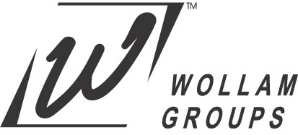 API Q1 10th Ed. Transition Program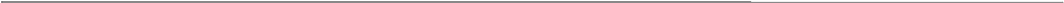 Quality Management System for Organizations Providing Products for the Petroleum and Natural Gas IndustryPresented by Wollam Groups
2024 Registration Form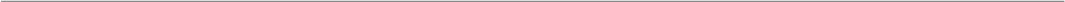 Attendee InformationPlease type or print clearly, using a separate form for each attendee. 
Name: Job Title: Company: Department/Division:  Street Address: 
City: State: 	Zip Code: Phone:            Fax: Email: If you require any special assistance, please make a note of your needs here:Registration (per attendee)
Fee for half-day course API Q1 10th Ed. Transition Registration Amount $495Classroom Type (Virtual Classroom)Course Dates 18-Jan: 9:00 AM – 1:00 PM  (Houston time zone)  16-Feb: 9:00 AM – 1:00 PM  (Houston time zone)  08-Mar: 9:00 AM – 1:00 PM  (Houston time zone)  06-May: 9:00 AM – 1:00 PM  (Houston time zone)  08-Aug: 9:00 AM – 1:00 PM  (Houston time zone)  07-Nov: 9:00 AM – 1:00 PM  (Houston time zone)* Dates and location subject to change based on enrollment numbers.Group DiscountIf 5 or more participants from the same company registers together, a 10% discount is applied off total price.   Payment by Credit Card   All registration fees are in U.S. Dollars.  There will be a convenience fee of 4.5% for each credit card payment.    Payment by CheckMake check payable to and mail along with completed registration form to:Wollam Groups704 W Bluff Street, Woodville, TX 75979 US    CancellationsRefunds will be given for written cancellation, minus a processing feereceived by WG as follows:10% within 14 calendar days prior to course25% within 7 Calendar days prior to courseNo refund for cancellations within 6 calendar days of course.Class substitutions are permitted.Training venueFor questions about registration or lodging, contact WG at the addresslisted above or email us at info@wollamgroups.com. For additional course information and information about WPAG, visit www.wollamgroups.com.  We offer customized seminars, workshops and training at your location with 6 or more participants, contact us at info@wollamgroups.comWG Training LocationsHouston Training Facility:  704 W Bluff Street, Woodville, TX 75979 
Traditional Classroom – Physical classroom environment. Virtual Classroom – An online learning environment, allows participants to communicate with instructor and one another, view presentations, interact with other participants, and engage with resources in work groups. Participants are responsible for cost of printing book. Downloadable version of training materials will be provided. Please email the completed registration form to info@wollamgroups.com